 Учитель – логопед рекомендует.Автоматизация звука [С]Подготовила учитель – логопед Бреславец О.Я.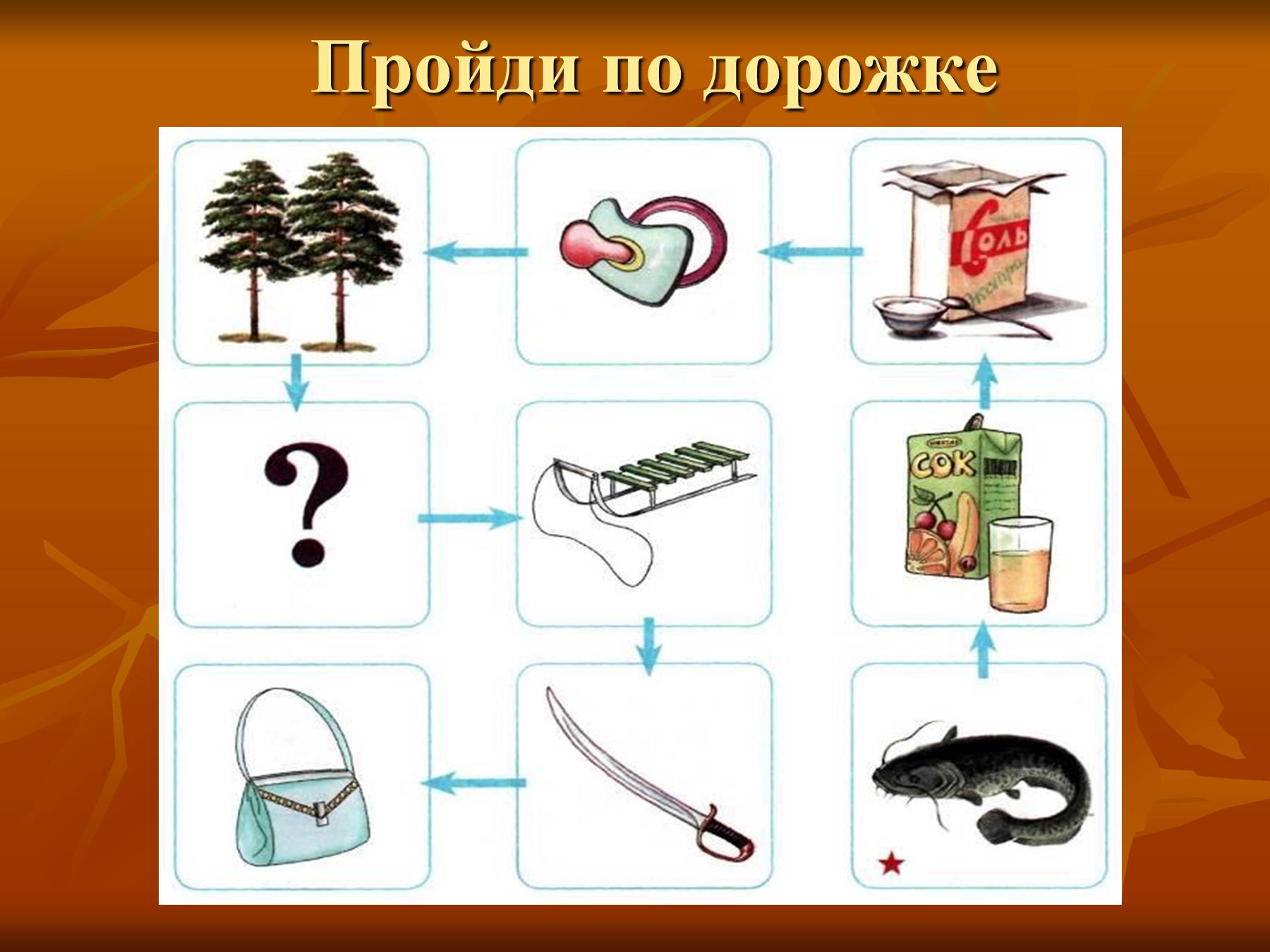 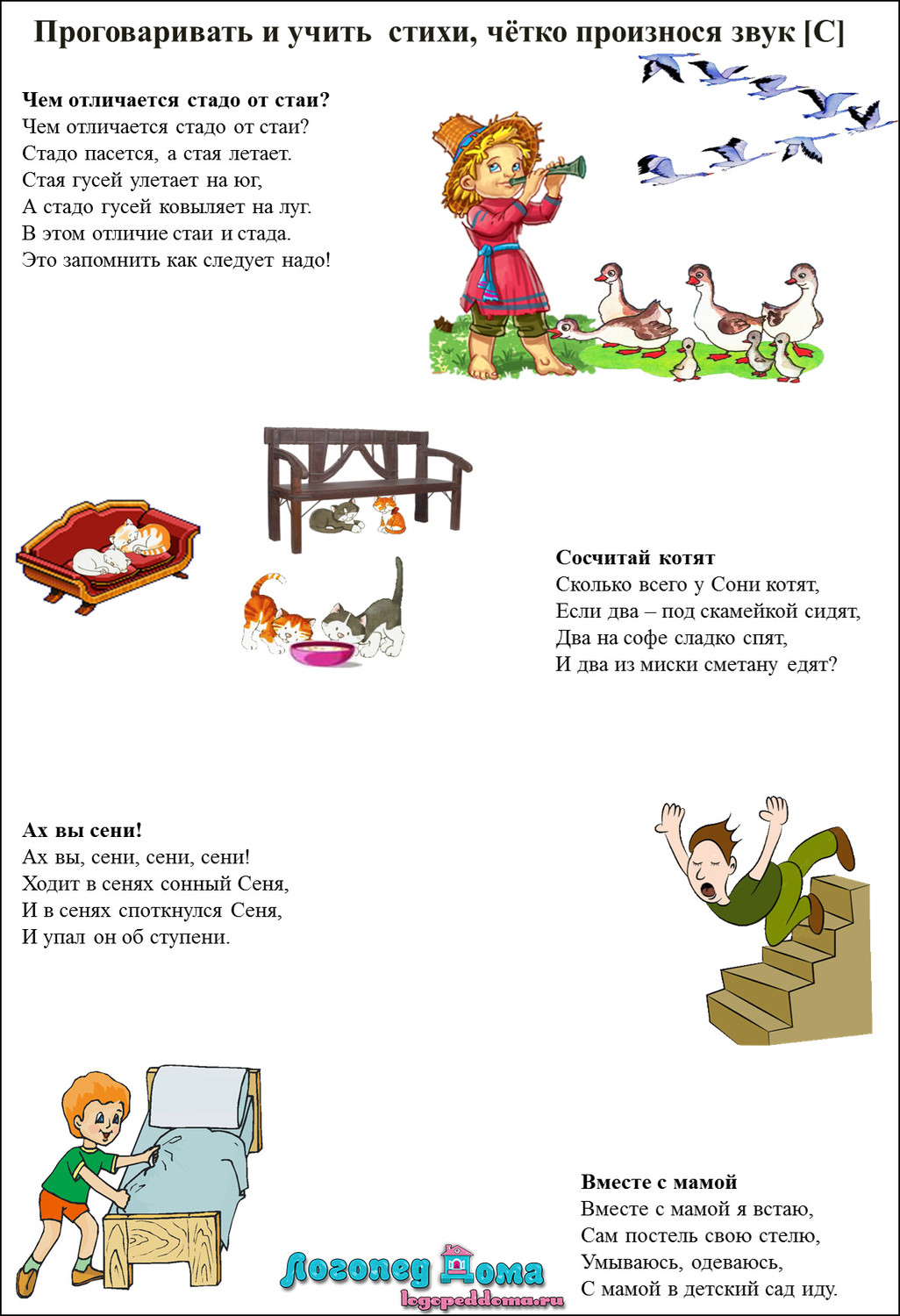 Повторять предложения за взрослым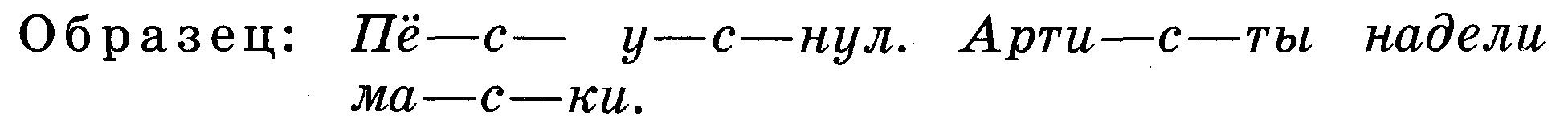 У нас пёс. На клумбе астры. У дятла острый нос. Кислый квас. В миске капуста. Арбуз красный. У вас вкусный квас. Мы ловили пескарей. Редиска растёт быстро. Водитель остановил автобус у моста. В кустах кто-то пискнул. Береги нос в трескучий мороз. Усталый Ваня быстро уснул. Ястреб унёс у лесника утёнка. На месте пустыря вырос кустарник. Остатки доски кинули в костёр. Кто-то поёт грустную песню. Какой чудесный голос у артиста!Упражнение. Добавь слово, составь предложение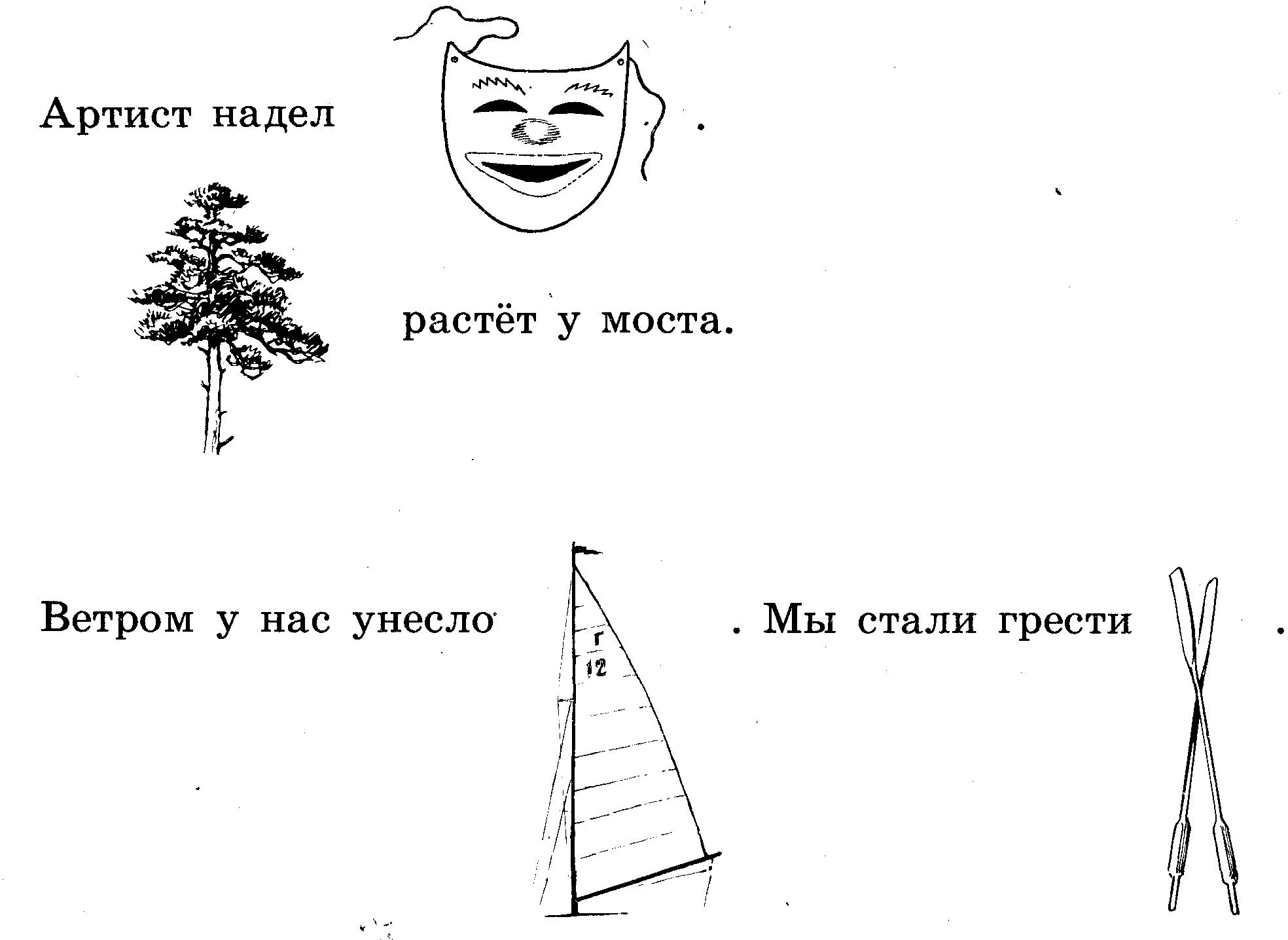 Выучить потешки.Две Светланы, две соседки  На скамье сидят в беседке.Скачет Саня скок-поскок. Соскочил с ноги носок.